L608, Survey of Non-Traditional Beliefs							Agenda:1.	Class I, September 22		Introduction		Sources		Mystical Traditions 		What Is a Mystic		Classical Elements 2.  	Class II, September 29		Karma		Resolution of Karma3.  	Class III, October 6		Reincarnation		Akashic Records4.	Class IV, October 13			Free Will Choice		Understanding Karma, Reincarnation and Free Will Choice		Changing Your Energy5.	Class V, October 20		Changing Your Energy		Gender and Mental Gender		Astrology		Healing Systems6.	Class VI, October 27Chakras 		KundaliniEnergy Layers in Body	Mystery Schools			Lesser Mysteries/Greater Mysteries		Ley LinesLinda Benderlindabender@starpower.netPhone: 703-451-0253NOTES:ChakrasChopra Center:  “To visualize a chakra in the body, imagine a swirling wheel of energy where matter and consciousness meet. This invisible energy, called Prana, is vital life force, which keeps us vibrant, healthy, and alive.” there are seven of themsome of the Who’s the Matter with Me material is tied to chakra locations	throat and heart in particularyou have:	two single pages that were hand out items:		color print of body with placement		chart based on the info from Mitra		easier to follow with the separate charts	are also in your handout after the Mitra infoChakrasFrom material held by the JainsJainism is an ancient religion from India that teaches that the way to liberation and bliss is to live a life of harmlessness and renunciation. The aim of Jain life is to achieve liberation of the soul.				www.bbc.co.uk/religion/religions/jainism/BBC	concepts “released” sometime in 1970s 	former monk by the name of Chitrabhanu came to US from India	founded Jain Meditation Center in NY in 1973March 7, 1980, St Andrews Methodist Church (somewhere in northern Virginia!)First Chakra: 		MUDLAHARA	Location:		base of the spine	Element:		earth	Human sense:	smell	Visualization:	yellow square or cube, sit on it and let it grow larger				sense of four sides: north, east, south, west				alternate: yellow circle with cross insideMantra:		SHEE-VUM’      SHANTI				feeling of joy	   peace, tranquility			love		Notes:			benediction to earth			if being successful, then sense of smell is intensified			if sense of smell goes, then need to work with first chakra			if give out peace to earth, then get back security				use when you feel fear			security is not in “things” we own, security is withinSecond Chakra: 		SWADISHTANA	Location:		below the navel	Element:		water	Human sense:	taste	Visualization:	body of water at night with a crescent moon				may see self in the moon			see the light on the water			moon grows to full and then you become the moonlightMantra:		MANO   	RAMUM			in mind	player in the mind	Notes:			place of one’s own residence				creative energy				therefore sexual				therefore build security and then enjoy			psychologically is feelings of self esteem			all the fluids related to creative and sexual energy			sense of taste intensified			lovers must be secure with each other					if not there is no sexual energy			when in touch with this chakra				get a increase in self esteem				get sense of direction				increase your own individuality				sense of joyThird Chakra: 		MANIPURA (city of jewels and the jewels reflect light)	Location: 		from navel up to base of rib cage	Element:  		fire	Human sense:	sight	Visualization: 	fire around sides of a triangleMantra:	  	RAM			given to life to this center, mind and bodyNotes:			power center, communication			fire center			OK to be helpless, but must take responsibility and ride it out				can always transcend it				once take responsibility can usually change it					slowly but it works			umbilical cord center			if want control, let go of the control				control self, not others			people who always plan ahead, think ahead, because want to						be in control	are stuck in the 3rd chakra			fire = agni				in yoga				use this with 3rd eye to burn up old tapes			to burn up old tapes:				SITKARA: burning of the snake					1.  relax and open up 3rd chakra						say RAM, RAM,.... until chakra opens					2.  take a deep breath picture the experience just had and all the feelings see flames burn the picture					3.  take a breath and let it out with a hiss						burns any left overs			breathe through nose					disturbs other chakras if breathe through mouth				story of monkey and jar of chick peas:				monkey sticks his hand in the jar and grabs peas				mouth of jar is too small					if hold onto peas, cannot get hand out				let go and will find jewels				give space for own divinity					will empty self and there will be roomFourth Chakra: 		ANAHUT or ANAHATA 					(resounds with beautiful feelings of love)	Location: 		heart	Element:  		air	Human sense:	touch	Visualization: 	sky blue pearl, expand until merges with air around it				sparkling point of white lightMantra:	  	SO HUMthat I am			SO:	 inhale: life			HUM:   exhale: I am	Notes:			get in touch with feelings			opens the heart center, then develop psychic skills			inhale fresh life, exhale poisons and toxins			plug into this center and will when plug into divinity			we are a drop in a grand ocean 					but drop and ocean are the same stuff,				merge and then can’t tell the boundary between two					become one			heart has wisdom that is incredible, let it out			if do not love, cannot breathe and cannot live			when love looks up , it is reverence			when love looks down, it is benevolence			when love looks eye to eye, it is acceptance			use I Corinthians 13 for a definition of loveFifth Chakra:			VISHUDHI	Location: 		throatElement:  		aether	Human sense:	hearingVisualization: 	oval, scarlet or mauve or transparent			expand to infiniteMantra:	  	AIM    (said fast and short)						element of wisdom			wisdom through experience on the feeling level 					(not through knowledge)Notes:			purity of purity				essence of essence			creative will center, will create activity within body			everything around, inside, and within, means that get a cup			relationship between inner and outer space of person				implies personality, body shape, etc.			as get in touch with this chakra:				words are more powerful				in harmony with everything, even worst enemy				give space to everything and every one				pick up clairvoyance					see time: past, future, present				get meaning behind “Time does not exist”					there is no form, divinity is everywhere					are in it			when open the 4th chakra, then throat works better				don’t feel as much pain				learn to say things so it is easiest for others				use words they will appreciate and understand			no paranoia			need to be totally open to the first four chakras 					then won’t misuse this one			give space and acceptance to self and to others, has four parts			        give space to self	|	give space to others							|		        ________________________|_________________________							|			give acceptance to self	|	give acceptance to othersSixth Chakra:			AGNA (the command post)Location: 		third eyeElement:  Visualization: 	concentric circular rainbow with all the colors			red at outside, white light in the middle			may see a silver star			alternate:			two beams of light out to right and left			curl around and meet in back			then move through brain center and back to third eye			makes a white light at point on foreheadMantra:  		PRAGNA	SUKURNUMUM				wisdom	bliss, tranquil joyfulnessNotes:			sense of discrimination			can see self in movie of own life			can eliminate unhealthy thoughts			can open and use to deal with difficult person			can look at own body and find illness		master			does control of all thoughts			works like a projectorSeventh Chakra:		SHASTRADA	Location: 		crown   (same as soft spot on baby’s head)Element:  	Visualization: 	lotus with 1,000 petals, self is at centerMantra:	  	OM    	   	ARHUM’    	NAMAH					universe 	that which is	I surrender to pure spirit			with in			with outNotes:			sense of true being			place of consciousness			level of cosmic consciousness			rare			sense of painter be painted by the painting			no sense of separation, only a sense of one-ness			true bliss, totally aware of everything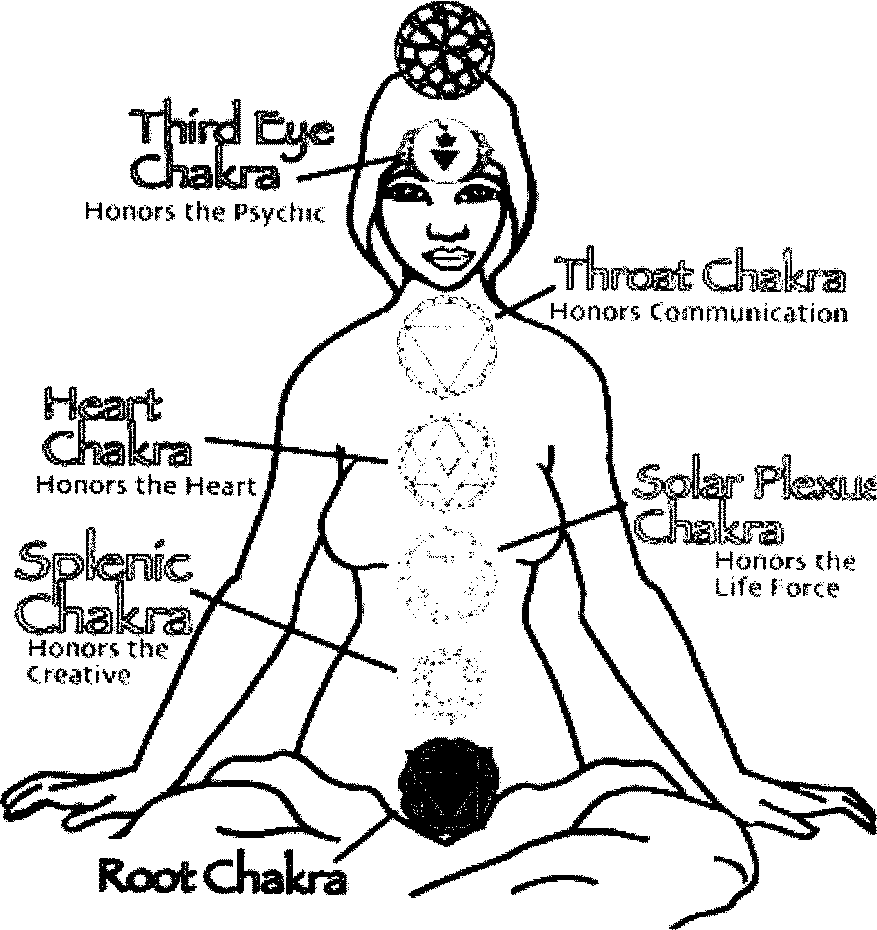 Honors the Earth Sources:  	Robert Mitra, Jain Center, 1980	Chopra Center, Michelle Fondin, National Ayurvedic Medical Association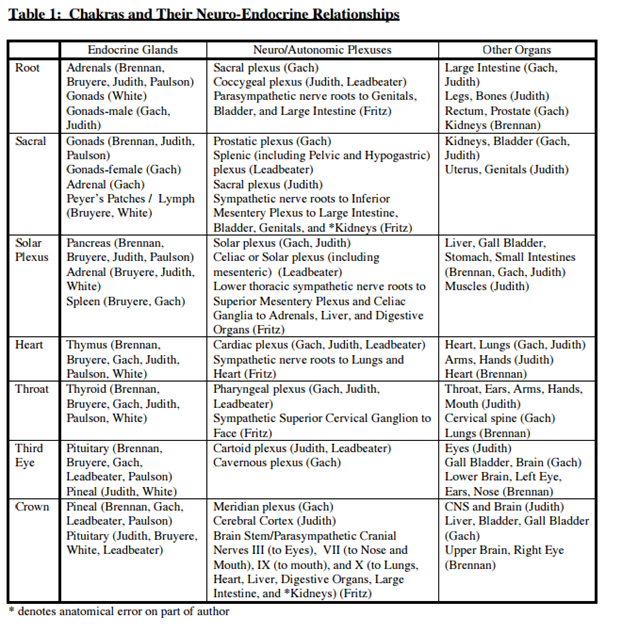 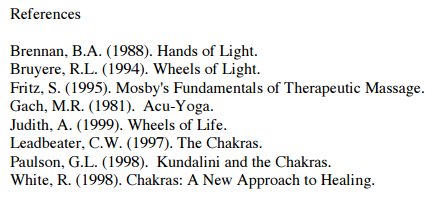  Kundaliniuses meditation on the chakras and particular Yoga postures to train/stimulatethere is a curled bit of nerve near the base of the spine	it uncurls and touches the spinal cord	causes an energy rush up the chakrasbetter not to work with it unless you have a teacher who is skilled with it	needs to happen slowly and gently	need to open the chakras slowly and deal with all the issues	can cause problems if fires off and you are not readycompare to mystical experience	does not seem to be the same thing at all:		mystical experience is oneness experience with the Godhead		this is something involving the energy centers that go up spineEnergy Layers in BodyMystery Schoolsschool with closely held wisdom and teachings	passed down in oral tradition from teacher to student	train by taking years of learning and resolving issues		learn to use the powers	physical initiation		involves testing		ancient schools used a mystical death and rebirth			based on hints from what I have read		involves a kind of ritual death			go beyond that by understanding what is real and what is not		are then via images rebornlong list of mystery schools on the Internetif you want to do this, 	not do it lightly, takes a commitment	3-4-5 year project, need to pay for the training and membership in the school	lots of getting in touch with yourself and your issues and old karma	develop some hefty honesty with yourself	consider the 4 rabbis who went into the divine orchard or paradise:		one went mad immediately		one died immediately		one cut down the plants		one found peace	search for a mystery school that fits you		lots of them around now		need to research		need to ask to talk to some of the long term members/students		be sure they teach the greater mysteries:			Bardo			death processAstara	Astara.org	on the home page, left side		click on:   Press here for highlights of the Degree Lessons			gives some quoted material from the lessons	near top at the center is link to their latest newsletter		among other things lists the titles of all the lessons, 8 years worth		two lessons in one booklet are $11.97		can get half year for $47 in one bound book		can get whole year for $77 in one bookLesser Mysteries/Greater Mysteries	Lesser Mysteries		taught by drama or by story/parable			parables in the Bible are examples		not necessarily explained		learning/understanding of message occurred later 			understand as run into a similar situation		current examples in movies and novels, get such things as:		Jedi Master Yoda training Luke in Star Wars series			James Redfield The Celestine ProphecyThe Tenth InsightThe Secret of Shambhala The Twelfth Insight (new)			Richard Bach										Jonathan Livingston Seagull, is now a Part 4				Illusions: The Adventures of a Reluctant Messiah				One				Illusions II			psychics:				Edgar Cayce				Jane Roberts, Seth material				Arthur Ford	Greater Mysteries		ancient teachers watch for those ready to learn			tested			trained, usually a multi year process			initiations/ceremonies		concerns about misuse of the knowledge and skills so much was held secret			were passwords			were vows not to release info				could be dangerous		also see it in books that are difficult to read and/or hard to understand			needed to really concentrate to get the message			actually written to had to work to understand	now info is being released		e.g., chakra info held by Jain			weekend lecture session in 1980			NDEs			Proof of Heaven	read what works for you		trying to wade through the Seth material (Jane Roberts)			could manage about 4 pages and mind all over the place		finally told to put it away			get the same kind of leanring from Jonathan Livingston Seagull				which I loved	if pick up info or get an “I wonder whether......”		ask for confirmationsLey Lines								none of this is provenconcept:	from Sir Alfred Watkins, amateur archeologist (1855-1935)	book in 1922, Early British Trackways		revised and enhanced in The Old Straight Track, published in 1925	showed that straight lines connected some of the powerful ancient sites		his idea that they were pathways that people could walk	not a lot of scientific support for his ideasif look on the Internet under ley lines	almost a manipulation of data to prove what you want to prove		did statistics for a research project		sort and resort so the project leaders could show what they wanted to show		really reduced my trust in any kind of statistical analysis	lots of different answers	lots of different maps	a certain amount of scepticism	major questions about whether they exist or not	one site said are fault lines associated with tectonic plates		and then used by UFOs for navigationarea in New Mexico	N/S line that appears to connect sacred sites	not necessarily a ley lineare locations with powerful energy	Stonehenge	Glastonbury Tor, UK	Ayers Rock, Australia	Nazca Lines, Peru	Egyptian pyramids at Giza		energy diffused by crowds	Chartres Cathedral, France		continued to build sacred/worship places in the same location		build up a strong positive energy	Mt St Albans, Washington Cathedral		down in the Joseph of Arimathea Chapel, under the crossing 			different from energy up on the main floor		crypt: Helen Keller and Anne Sullivan Macy	Dome of the Rock, Jerusalem, top of Mt. Moriah		walking around, interesting, touristy		sacred to many faiths			site of two Jewish Temples			Abraham to have sacrificed Isaac there (Genesis 22:1–14			Mohammed taken by angle Gabriel to see God and prophets		went into the Dome of the Rock			went downstairs to actual rock			saw how rock was carved/adjusted to allow for sacrifices 				draining blood, managing the meat, etc			energy so strong that I had to hold onto a wall, almost fell over				 in the middle of the group so I could move to the sideResources:General:http://www.themystica.com/mystica/default.htmlactually pretty comprehensive, uses and has awards from Encyclopedia Britannicahttp://www.crystalinks.com/directory.htmlKundalinihttp://www.swamij.com/index-yoga-meditation-kundalini.htm	most detailed info I foundMystery Schools:	Astara.orgLesser Mysterieshttp://www.starwars.com/news/the-starwars-com-10-best-yoda-quotes	Yoda training LukeChakraColorLocationElementEndocrineAstaraChopra Centercrownvioletcrownpinealpure consciousnessbrowindigo/ navy bluethird eyepituitaryintuition, sixth sensethroatbluethroatetherthyroidcommunication, speak highest truthheartgreenheartairthymuscompassion, love self and otherssolar plexusyellownaval up to base of rib cagefiresolar plexus?adrenals?power/warriornavelorangebelow the navalwaternaval, extend into spleencreativity, hence sexual as wellrootredbase of spineearthgonadsbase, groundedness